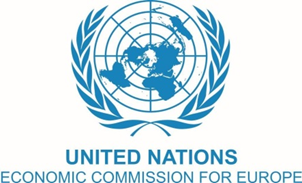 Fourth International Seminar on Trade Facilitation and the Single Windoworganized by the United Nations Economic Commission for Europe (UNECE) in cooperation with the Government of Ukraine with support from the Ukrainian National Committee of the International Chamber of Commerce (ICC Ukraine) and the Association of freight-forwarding and logistics organizations of Ukraine “Ukrzovnishtrans” Building an enabling environment for TRADE FACILITATION IN UKRAINE by implementing a SINGLE WINDOW Agenda 27 May 2014 
Ukraine, Odessa, Primorski Blvd. 11, Londonskaya HotelVersion 1110:30 - 11:30 RegistrationModerator: Oleg Platonov, Head of the Public Counsel at the Ministry of Economic Development and Trade of Ukraine, President of Association of freight-forwarding and  logistic organizations of Ukraine “Ukrzovnishtrans”, Deputy Chairman of the Interagency Working Group on the implementation of the “Single Window - Local Solution" technology.11:30 – 13:00 Session I: Progress made in the implementation of the Port Community System in Odessa Welcome address:Executive Secretary UNECE (t.b.c.)Representative of the Government of Ukraine. Mario Apostolov, Regional Adviser, UNECE: Objectives and tasks of the seminarOperational experience of the Port Community System in Odessa: Vyacheslav Voronoy, Head of the Strategic Development Service, “Administration of the Sea Ports of Ukraine” State Enterprise (Dmitriy Yakimenkov, Head, IT Services, “Administration of the Sea Ports of Ukraine” State Enterprise; Alexey Orlov, Executive Director PPL 33-35 JSC)Overview of the functionality of the PCS in OdessaRichard Morton, Secretary General, EPCSARepresentative of Valencia Fundation (t.b.c.)Interagency and regional cooperation in establishing a Single Window: the experience of Singapore and ASEAN Jonathan Koh, Krimson Logic, SingaporeDiscussion13:00 - 14:00 – Lunch break14:00 – 15:45 Session II: Interorganizational trade information exchange systems: challenges and best practices experience, principles of Public-Private Partnership; Interagency Working Group; and National Strategy in support of trade facilitation and the Single Window in UkraineModerator: Mario Apostolov, Regional Adviser, UNECEEvolution of the interorganizational trade information exchange systems in UkraineMario Apostolov, Regional Adviser, UNECEGeneral support for trade facilitation and the Single Window - Local Solution project in the ports of Odessa region: Oleg Platonov, Head of the Public Counsel at the Ministry of Economic Development and Trade of Ukraine, President of Association of freight-forwarding and  logistic organizations of Ukraine “Ukrzovnishtrans”, Deputy Chairman of the Interagency Working Group on the implementation of the “Single Window - Local Solution" Principles of Public-Private Partnership Katia Adamo, Associate Economic Officer, UNECE, Economic Development, Trade and Land Management Division The Principles of Public-Private Partnership in the PCS in Odessa Speaker from UkraineDiscussion with the participation of international experts, freight forwarders from Ukraine, etc.National Trade Facilitation StrategyAlexander Fedorov, Chairman UNECE Working Party 30, Director General PPL 33-35 JSC Discussion: possible extension of the project to encompass other ports, other modes of transport in the context of a national trade facilitation strategy15:45 - 16:00  Coffee-break
16:00 – 17:30 Session IV: Cooperation in the Black Sea region (a) promoting interagency information exchange systems in the Black Sea region - such as the PCS and SW (b) a network of interagency information exchange systems in the Black Sea - the use of international standards and interoperabilityMario Apostolov, Regional Adviser, UNECERichard Morton, Secretary General, EPCSADiscussionListen17:30 - 18:30 Session V: Interagency Working Group in support of the Single Window and Trade Facilitation in Ukraine. Closing session; organizational issues and recommendationsFor more information, please contact: Mario Apostolov, Regional Agviser UNECE Trade Tel.: +41 22-9171134, fax: +41 22-917 0037е-mail: mario.apostolov@unece.orgTatiana Makarycheva, Member of the Board of Ukrvneshtrans Association Tel.: +380 (44) 361 3731, cell: +380 (50) 392 3948, fax: +380 (44) 537 0769,  E-mail: consulting@plaske.ua  - organizational matters